ИНФОРМАЦИЯ о произошедших за 6 месяца 2018 года дорожно-транспортных происшествиях (далее – ДТП) с участием детей и подростков в возрасте до 16 лет.Анализ дорожно-транспортных происшествий с участием детей и подростков до 16 лет в Республике Коми свидетельствует о снижении в 2018 году количество ДТП с участием несовершеннолетних по сравнению с аналогичным периодом прошлого года (далее – АППГ). Так, на дорогах республики зарегистрировано 69 ДТП (АППГ – 77), в которых число несовершеннолетних получивших травмы уменьшилось на 12,8% (с 86 до 75) и один ребенок погиб (АППГ – 4). По неосторожности детей произошло 17 ДТП (АППГ – 26).Обращаем Ваше внимание, что рост числа ДТП с участием несовершеннолетних отмечается в следующих городах и районах республики: Сыктывкар 30 (АППГ – 23), Инта 1 (АППГ – 0), Усинск 7 (АППГ – 1), Сосногорск 6 (АППГ – 4) и Ижемский 1 (АППГ – 0).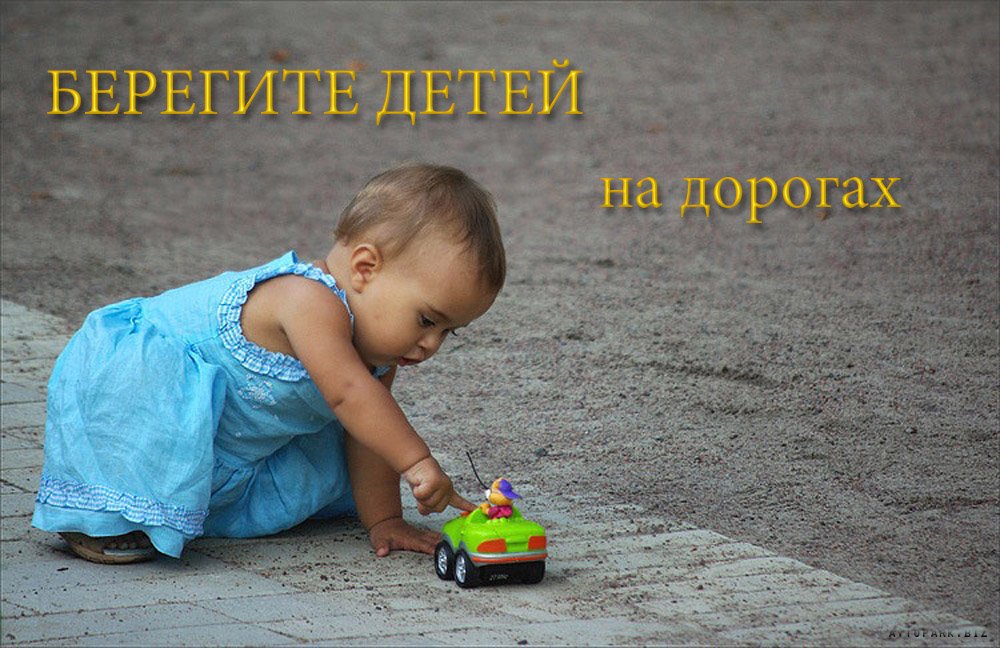 